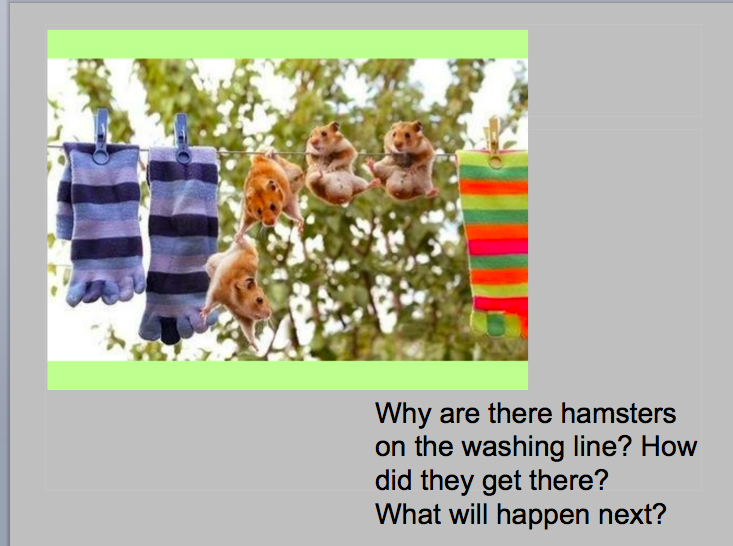 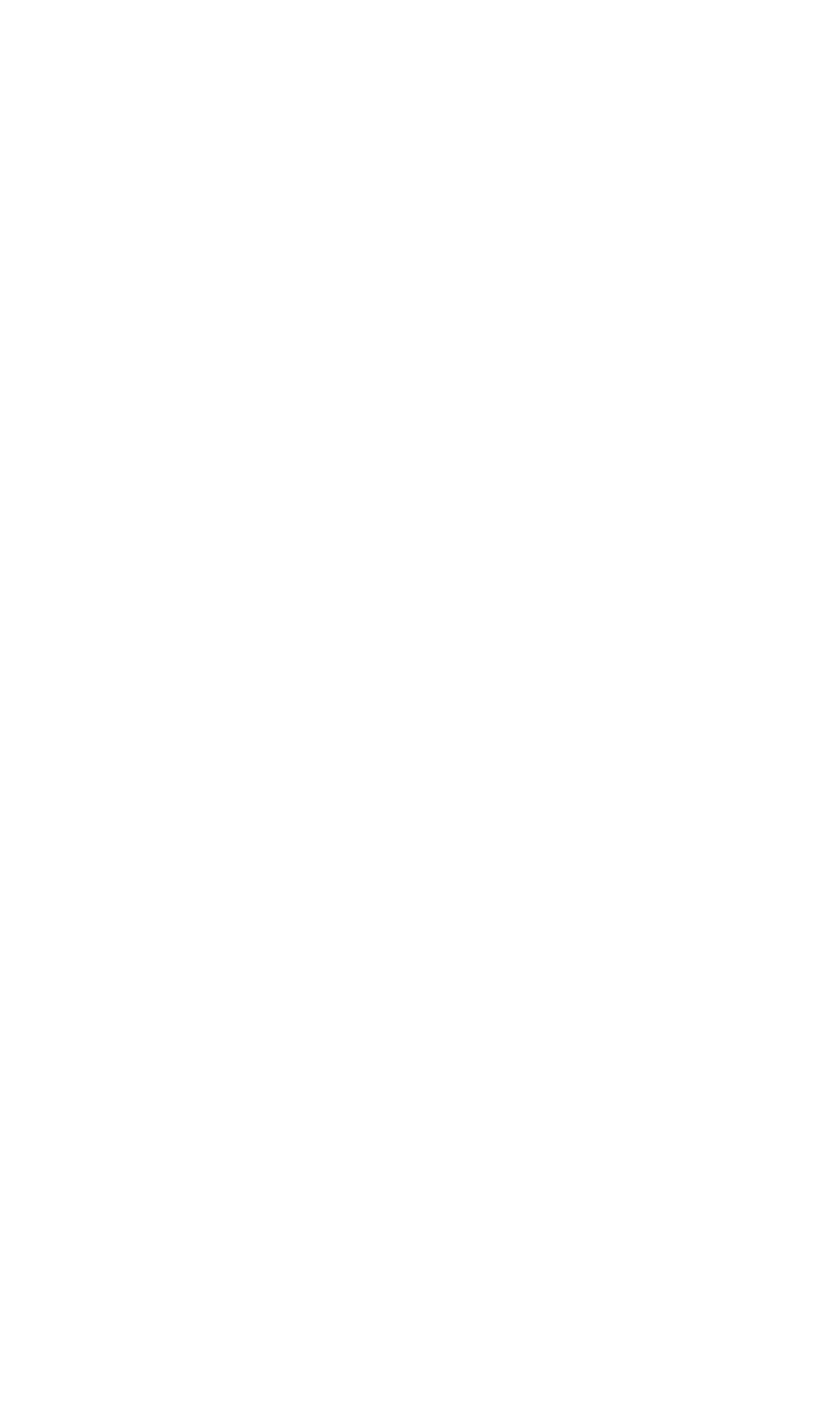 Remember to use your imagination!